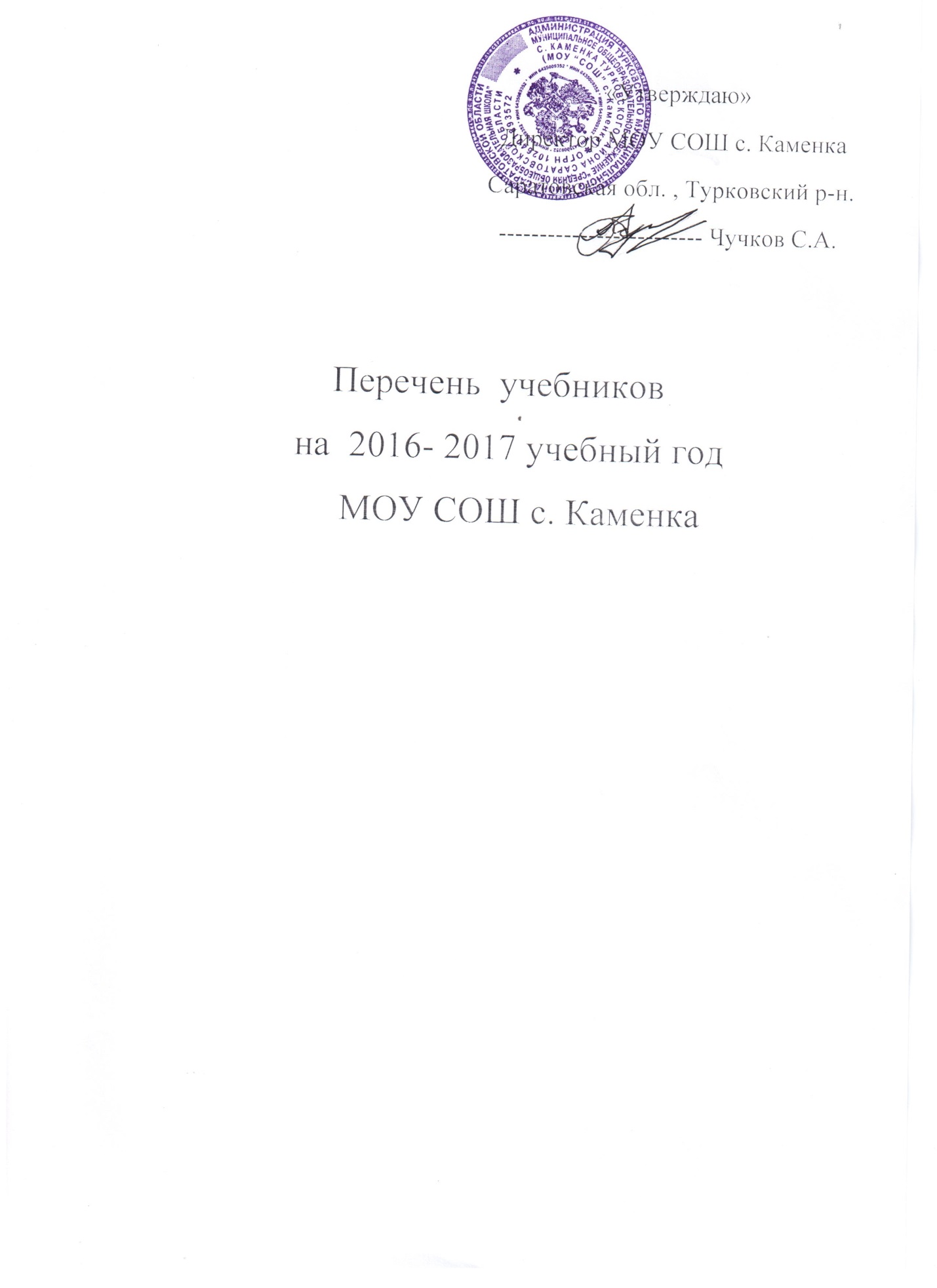                                                                                                          Перечень учебников на  2016—2017  уч. годв МОУ «СОШ» с. КаменкаБиблиотекарь:              /Пазова Е.Г/                                          Директор МОУ «СОШ» с. Каменка                                                                                                                    _____________/Чучков С.А./   №Название учебникаАвторыАвторыКлассКлассИздательствоГодизданияКол-во.НАЧАЛЬНОЕ ОБЩЕЕ ОБРАЗОВАНИЕНАЧАЛЬНОЕ ОБЩЕЕ ОБРАЗОВАНИЕНАЧАЛЬНОЕ ОБЩЕЕ ОБРАЗОВАНИЕНАЧАЛЬНОЕ ОБЩЕЕ ОБРАЗОВАНИЕНАЧАЛЬНОЕ ОБЩЕЕ ОБРАЗОВАНИЕНАЧАЛЬНОЕ ОБЩЕЕ ОБРАЗОВАНИЕНАЧАЛЬНОЕ ОБЩЕЕ ОБРАЗОВАНИЕНАЧАЛЬНОЕ ОБЩЕЕ ОБРАЗОВАНИЕНАЧАЛЬНОЕ ОБЩЕЕ ОБРАЗОВАНИЕ	Русский язык	Русский язык	Русский язык	Русский язык	Русский язык	Русский язык	Русский язык	Русский язык	Русский язык1Русский язык ФГОС Русский язык ФГОС С.В. ИвановА.О. ЕвдокимоваС.В. ИвановА.О. Евдокимова1Вентана-Граф201120141012Русский язык ФГОС Русский язык ФГОС С.В. ИвановА.О. ЕвдокимоваС.В. ИвановА.О. Евдокимова2Вентана-Граф201293Русский язык Русский язык С.В. ИвановА.О. ЕвдокимоваС.В. ИвановА.О. Евдокимова3Вентана-Граф200820131314Русский язык Русский язык С.В. ИвановА.О. ЕвдокимоваС.В. ИвановА.О. Евдокимова4Вентана-Граф20082013131МатематикаМатематикаМатематикаМатематикаМатематикаМатематикаМатематикаМатематикаМатематика5Математика ФГОСРудницкая В.Н., Кочурова Е.Э., Рудницкая В.Н., Кочурова Е.Э., 11Вентана - Граф2011106Математика ФГОСРудницкая В.Н., Юдачёва Т.В. Рудницкая В.Н., Юдачёва Т.В. 22Вентана - Граф20122014917Математика Рудницкая В.Н., Юдачёва Т.В. Рудницкая В.Н., Юдачёва Т.В. К 3К 3Вентана - Граф20082013918МатематикаРудницкая В.Н., Юдачёва Т.В. Рудницкая В.Н., Юдачёва Т.В. 44Вентана - Граф200813Литературное чтениеЛитературное чтениеЛитературное чтениеЛитературное чтениеЛитературное чтениеЛитературное чтениеЛитературное чтениеЛитературное чтениеЛитературное чтение9Букварь ФГОСЛ.Е.Журова, Л.А. ЕфросининаЛ.Е.Журова, Л.А. Ефросинина11Вентана - Граф20111010Литературное чтение ФГОСЕфросинина Л.А. Ефросинина Л.А. 22Вентана - Граф201220149111Литературное чтение Ефросинина Л.А. Ефросинина Л.А. 33Вентана - Граф2008201312112Литературное чтениеЕфросинина Л.А. Ефросинина Л.А. 44Вентана - Граф200813Окружающий мирОкружающий мирОкружающий мирОкружающий мирОкружающий мирОкружающий мирОкружающий мирОкружающий мирОкружающий мир13Окружающий мир ФГОСЕ.Ф.ВиноградоваЕ.Ф.Виноградова11Вентана - Граф20111014Окружающий мир ФГОСЕ.Ф.ВиноградоваЕ.Ф.Виноградова22Вентана - Граф201220149115Окружающий мир Е.Ф.ВиноградоваЕ.Ф.Виноградова33Вентана - Граф2008916Окружающий мирЕ.Ф.ВиноградоваЕ.Ф.Виноградова44Вентана - Граф200814МузыкаМузыкаМузыкаМузыкаМузыкаМузыкаМузыкаМузыка17Музыка ФГОСУсачёва В.О., Школяр Л.В. Усачёва В.О., Школяр Л.В. 11Вентана - Граф20111018Музыка ФГОСУсачёва В.О., Школяр Л.В. Усачёва В.О., Школяр Л.В. 22Вентана - Граф2012119Музыка ФГОСУсачёва В.О., Школяр Л.В. Усачёва В.О., Школяр Л.В. 33Вентана - Граф2013120Музыка ФГОСУсачёва В.О., Школяр Л.В. Усачёва В.О., Школяр Л.В. 44Вентана - Граф20141Изобразительное искусствоИзобразительное искусствоИзобразительное искусствоИзобразительное искусствоИзобразительное искусствоИзобразительное искусствоИзобразительное искусствоИзобразительное искусствоИзобразительное искусство21Изобразительное искусство ФГОСЛ.Г. Савенкова,Е.А. ЕрмолинскаяЛ.Г. Савенкова,Е.А. Ермолинская11Вентана - Граф20111022Изобразительное искусство ФГОСЛ.Г. Савенкова,Е.А. ЕрмолинскаяЛ.Г. Савенкова,Е.А. Ермолинская22Вентана - Граф2012423Изобразительное искусство ФГОСЛ.Г. Савенкова,Е.А. ЕрмолинскаяЛ.Г. Савенкова,Е.А. Ермолинская33Вентана - Граф2014124Изобразительное искусство ФГОСЛ.Г. Савенкова,Е.А. ЕрмолинскаяЛ.Г. Савенкова,Е.А. Ермолинская44Вентана - Граф20141ТехнологияТехнологияТехнологияТехнологияТехнологияТехнологияТехнологияТехнологияТехнология25Технология ФГОСЕ.А.ЛутцеваЕ.А.Лутцева11Вентана - Граф20111026Ступеньки к мастерству ФГОСЕ.А.ЛутцеваЕ.А.Лутцева22Вентана - Граф2012427Ступеньки к мастерству ФГОСЕ.А.ЛутцеваЕ.А.Лутцева33Вентана - Граф2013128Ступеньки к мастерству ФГОСЕ.А.ЛутцеваЕ.А.Лутцева44Вентана - Граф20141Физическая культураФизическая культураФизическая культураФизическая культураФизическая культураФизическая культураФизическая культураФизическая культураФизическая культура29Физическая культура ФГОСТ.В.Петров, Ю.А. КопыловТ.В.Петров, Ю.А. Копылов11Вентана - Граф20111030Физическая культура ФГОСТ.В.Петров, Ю.А. КопыловТ.В.Петров, Ю.А. Копылов22Вентана - Граф2008131Мой друг – физкультура В.И.ЛяхВ.И.Лях33Вентана - Граф2008132Мой друг - физкультураВ.И.ЛяхВ.И.Лях44Вентана - Граф20081РиторикаРиторикаРиторикаРиторикаРиторикаРиторикаРиторикаРиторикаРиторика33Детская риторика в рассказах и рисунках Т.А.Ладыженская, Н.В. ЛадыженскаяТ.А.Ладыженская, Н.В. Ладыженская22Ювента20121034Детская риторика в рассказах и рисункахТ.А.Ладыженская, Н.В. ЛадыженскаяТ.А.Ладыженская, Н.В. Ладыженская33Ювента2008535Детская риторика в рассказах и рисункахТ.А.Ладыженская, Н.В. ЛадыженскаяТ.А.Ладыженская, Н.В. Ладыженская44Ювента20116Немецкий языкНемецкий языкНемецкий языкНемецкий языкНемецкий языкНемецкий языкНемецкий языкНемецкий языкНемецкий язык36Немецкий язык. Первые шаги ФГОСИ.Л. Бим, Л.И. РыжоваИ.Л. Бим, Л.И. Рыжова22М.: Просвещение20111237Немецкий язык. Первые шаги И.Л. Бим, Л.И. РыжоваИ.Л. Бим, Л.И. Рыжова33М.: Просвещение20081138Немецкий язык. Первые шагиИ.Л. Бим, Л.И. РыжоваИ.Л. Бим, Л.И. Рыжова44М.: Просвещение2007201491ИнформатикаИнформатикаИнформатикаИнформатикаИнформатикаИнформатикаИнформатикаИнформатикаИнформатика39Информатика. Информатика в играх и задачах ФГОСА.В.ГорячевА.В.Горячев22М.:Баласс20111040Информатика. Информатика в играх и задачах ФГОСА.В.ГорячевА.В.Горячев33М.:Баласс2011541Информатика. Информатика в играх и задачах ФГОСА.В.ГорячевА.В.Горячев44М.:Баласс20116Основы духовно-нравственной культуры РоссииОсновы духовно-нравственной культуры РоссииОсновы духовно-нравственной культуры РоссииОсновы духовно-нравственной культуры РоссииОсновы духовно-нравственной культуры РоссииОсновы духовно-нравственной культуры РоссииОсновы духовно-нравственной культуры РоссииОсновы духовно-нравственной культуры РоссииОсновы духовно-нравственной культуры России42Основы Православной культурыА.В. КураевА.В. Кураев4-54-5М.: Просвещение201210ОСНОВНОЕ И СРЕДНЕЕ (ПОЛНОЕ)ОБЩЕЕ ОБРАЗОВАНИЕОСНОВНОЕ И СРЕДНЕЕ (ПОЛНОЕ)ОБЩЕЕ ОБРАЗОВАНИЕОСНОВНОЕ И СРЕДНЕЕ (ПОЛНОЕ)ОБЩЕЕ ОБРАЗОВАНИЕОСНОВНОЕ И СРЕДНЕЕ (ПОЛНОЕ)ОБЩЕЕ ОБРАЗОВАНИЕОСНОВНОЕ И СРЕДНЕЕ (ПОЛНОЕ)ОБЩЕЕ ОБРАЗОВАНИЕОСНОВНОЕ И СРЕДНЕЕ (ПОЛНОЕ)ОБЩЕЕ ОБРАЗОВАНИЕОСНОВНОЕ И СРЕДНЕЕ (ПОЛНОЕ)ОБЩЕЕ ОБРАЗОВАНИЕОСНОВНОЕ И СРЕДНЕЕ (ПОЛНОЕ)ОБЩЕЕ ОБРАЗОВАНИЕОСНОВНОЕ И СРЕДНЕЕ (ПОЛНОЕ)ОБЩЕЕ ОБРАЗОВАНИЕРусский языкРусский языкРусский языкРусский языкРусский языкРусский языкРусский языкРусский языкРусский язык43Русский язык ФГОСЛадыженская Т.А.Ладыженская Т.А.55М.: Просвещение2014844Русский язык ФГОСЛадыженская Т.АЛадыженская Т.А66М: Просвещение2014745Русский язык ФГОСМ.П.Баранов, Т.А.Ладыженская,М.П.Баранов, Т.А.Ладыженская,77М.: Просвещение2016746Русский языкЛьвов С.В  Львова С.И Львов С.В  Львова С.И 88Мнемозина2014747Русский языкА.Д.Дейкина,Т.А.Ладыженская,Л.А.ТростенцоваА.Д.Дейкина,Т.А.Ладыженская,Л.А.Тростенцова99М.: Просвещение2009748Русский язык 10-11А.И. Власенков, Л.М. РыбченковаА.И. Власенков, Л.М. Рыбченкова10-1110-11М.: Просвещение2009349Русский язык 10-11А.И. Власенков, Л.М. РыбченковаА.И. Власенков, Л.М. Рыбченкова10-1110-11М.: Просвещение2009      450Русский язык 10-11Греков В.Ф., Крючков С.Е., Чешко Л.А. Русский язык Греков В.Ф., Крючков С.Е., Чешко Л.А. Русский язык 10-1110-11М.: Просвещение2009201442МатематикаМатематикаМатематикаМатематикаМатематикаМатематикаМатематикаМатематикаМатематика51Математика ФГОСМерзляк А.Г Полонский В.БМерзляк А.Г Полонский В.Б55Вентана-Граф2016452Математика ФГОСИ.И.Зубарев; А.Г.МордковичИ.И.Зубарев; А.Г.Мордкович66МНЕМОЗИНА2014753Алгебра 7  ФГОСА.Г.МордковичА.Г.Мордкович77МНЕМОЗИНА2015754Геометрия 7-9 ФГОСЛ.С.Атанасян, В.Ф.БутузовЛ.С.Атанасян, В.Ф.Бутузов77М.: Просвещение2015755Алгебра 8А.Г.МордковичА.Г.Мордкович88МНЕМОЗИНА2010756Геометрия 7-9Л.С.Атанасян, В.Ф.БутузовЛ.С.Атанасян, В.Ф.Бутузов88М.: Просвещение20091057Алгебра 9А.Г.МордковичА.Г.Мордкович99МНЕМОЗИНА20101358Геометрия 7-9Л.С.Атанасян, В.Ф.БутузовЛ.С.Атанасян, В.Ф.Бутузов99М.: Просвещение20091059Алгебра и начала анализа 10-11 клА.Г.МордковичА.Г.Мордкович10-1110-11МНЕМОЗИНА201020146160Геометрия 10-11Л.С.Атанасян, В.Ф.БутузовЛ.С.Атанасян, В.Ф.Бутузов10-1110-11М.: Просвещение200910ИнформатикаИнформатикаИнформатикаИнформатикаИнформатикаИнформатикаИнформатикаИнформатикаИнформатика61Информатика ФГОСЛ.Л. БосоваЛ.Л. Босова55М.: Бином2012862Информатика ФГОСЛ.Л. БосоваЛ.Л. Босова66М.: Бином2014763Информатика ФГОСЛ.Л. БосоваЛ.Л. Босова77М.: Бином2014764Информатика  ФГОСБосов Л.Л Босова А.ЮБосов Л.Л Босова А.Ю88М.: Бином2016765Информатика и ИКТИ.Г.Семакин, Л.А.ЗалоговаИ.Г.Семакин, Л.А.Залогова99М.: Бином2007466Информатика и ИКТ 10-11И.Г.Семакин, Е.К. ХеннерИ.Г.Семакин, Е.К. Хеннер1010М.:Бином201020143367Информатика и ИКТ 10-11И.Г.Семакин, Е.К. ХеннерИ.Г.Семакин, Е.К. Хеннер1111М.:Бином2010201433ЭкологияЭкологияЭкологияЭкологияЭкологияЭкологияЭкологияЭкологияЭкология68Экология растенийА.М.Былова, Н.И.ШоринаА.М.Былова, Н.И.Шорина66М.: Вентана - Граф2009769Экология животныхБабенко, Д.В. Богомолов, С.П.Шаталова,А.О. ШубинБабенко, Д.В. Богомолов, С.П.Шаталова,А.О. Шубин77М.: Вентана - Граф2009470Экология человекаМ.З. Фёдорова,В.С. Кучменко,Т.П.ЛукинаМ.З. Фёдорова,В.С. Кучменко,Т.П.Лукина88М.: Вентана - Граф2009971 Введение в ландшафтную экологиюН.А.ЧумаченкоН.А.Чумаченко88Добродея2006972Основы экологииН.М. Чернова, В.М. Галушин, В.М.КонстантиновН.М. Чернова, В.М. Галушин, В.М.Константинов99М.:Дрофа200911ГеографияГеографияГеографияГеографияГеографияГеографияГеографияГеографияГеография73География ФГОСИ.Баринова, А.А.ПлешаковИ.Баринова, А.А.Плешаков55М.: Дрофа2012874География (Начальный курс) ФГОСТ.П.Герасимова,Н.П.НеклюковаТ.П.Герасимова,Н.П.Неклюкова66М.: Дрофа2014775География материков и океанов ФГОСВ.А.Коринская, И.В.Душина,В.А.ЩеневВ.А.Коринская, И.В.Душина,В.А.Щенев77М.: Дрофа2015776География России (природа) ФГОСИ.И.БарановаИ.И.Баранова88М.: Дрофа2016777География России (население и хозяйство)В.П.Дронов, В.Я.РомВ.П.Дронов, В.Я.Ром99М.: Дрофа2009978Экономическая и социальная география мира 10 клВ.П. МаксаковскийВ.П. Максаковский1010М.:Просвещение2009579Экономическая и социальная география мира 11 клВ.П. МаксаковскийВ.П. Максаковский1111М.:Просвещение20144Немецкий  языкНемецкий  языкНемецкий  языкНемецкий  языкНемецкий  языкНемецкий  языкНемецкий  языкНемецкий  языкНемецкий  язык80Немецкий  язык. Шаги 1    ФГОСБим И.Л., Рыжова Л.Н.,Бим И.Л., Рыжова Л.Н.,55М.:Просвещение20121081Немецкий  язык. Шаги 2 ФГОСИ.Л.Бим., Л.В.СадомоваИ.Л.Бим., Л.В.Садомова66М.:Просвещение2014782Немецкий  язык. Шаги 3 ФГОСИ.Л.Бим., Л.В.СадомоваИ.Л.Бим., Л.В.Садомова77М.:Просвещение2015783Немецкий  язык . Шаги 4ФГОСИ.Л.Бим., Л.В.СадомоваИ.Л.Бим., Л.В.Садомова88М.:Просвещение2016784Немецкий  язык . Шаги 5И.Л.Бим., Л.В.СадомоваИ.Л.Бим., Л.В.Садомова99М.:Просвещение2009985Немецкий  язык . Шаги 6И.Л.Бим., Л.В.СадомоваИ.Л.Бим., Л.В.Садомова1010М.:Просвещение20091286Немецкий  язык    . Шаги 7И.Л.Бим., Л.В.СадомоваИ.Л.Бим., Л.В.Садомова1111М.:Просвещение20095КраеведениеКраеведениеКраеведениеКраеведениеКраеведениеКраеведениеКраеведениеКраеведениеКраеведение87Культура народов поволжьяЛ.П.ТолкачеваЛ.П.Толкачева55КИЦ «Саратовтелефильм» - «Добродея» 2007888Географическое краеведение Саратовской областиЛ.В. Макарцева Л.В. Макарцева 66СГУ2008589Биологическое краеведение. Учебное пособиеВ.Б. СельцерВ.Б. Сельцер77КИЦ «Саратовтелефильм» - Добродея2009890Культура краяКолесова Е.В., Гаврилова Г.Н.,Колесова Е.В., Гаврилова Г.Н.,88КИЦ «Саратовтелефильм» - Добродея2009791История саратовского края с древнейших времён до наших днейВ.Н.ДаниловаВ.Н.Данилова99КИЦ «Саратовтелефильм» - Добродея20093ИсторияИсторияИсторияИсторияИсторияИсторияИсторияИсторияИстория92История Древнего мираФГОС Вигасин А.А., Годер Г.И., Свенцицкая И.С Вигасин А.А., Годер Г.И., Свенцицкая И.С55М.:Просвещение2009992История Древнего мираФГОС Вигасин А.А., Годер Г.И., Свенцицкая И.С Вигасин А.А., Годер Г.И., Свенцицкая И.С55М.:Просвещение2012793История средних веков ФГОС Е.В.Агибалова Е.В.Агибалова66М.:Просвещение2014794История России ФГОСДанило А.А АрсентьевДанило А.А Арсентьев66М.:Просвещение2016495Новая История 1500-1800 ФГОСА.Я.ЮдовскаяА.Я.Юдовская77М.:Просвещение2015796История России ФГОСА.А.ДаниловА.А.Данилов77М.:Просвещение2015797Новая История 1800-1918 ФГОСА.Я.ЮдовскаяА.Я.Юдовская88М.:Просвещение2016798История РоссииА.А.ДаниловА.А.Данилов88М.:Просвещение2009799Новейшая ИсторияСороко – Цюпа О.С.Сороко – Цюпа О.С.99М.:Просвещение200910100История РоссииА.А.ДаниловА.А.Данилов99М.:Просвещение20097101Всеобщая история России с древнейших времён до конца XVII векаН.В.ЗагладинН.А.СимонияН.В.ЗагладинН.А.Симония1010М.:Просвещение20112102История России XVIII – XIX  вековА.А.ЛевандовскиБорисов Н.С. А.А.ЛевандовскиБорисов Н.С. 10101010М.:Просвещение2014201444103Всеобщая история Н.В.ЗагладинН.В.Загладин1111Русское слово2009201432104История России XX-XXI вековА.А.ЛевандовскийА.А.Левандовский1111М.:Просвещение20074ФизикаФизикаФизикаФизикаФизикаФизикаФизикаФизикаФизика105Физика ФГОСА.В.ПёрышкинА.В.Пёрышкин77М.: Дрофа20157106Физика ФГОСА.В.ПёрышкинА.В.Пёрышкин88М.: Дрофа20167107ФизикаА.В.ПёрышкинА.В.Пёрышкин99М.:Просвещение20099108ФизикаГ.Я.Мякишев, Б.Б. Буховцев,Н.Н.СотскийГ.Я.Мякишев, Б.Б. Буховцев,Н.Н.Сотский1010М.:Просвещение20095109ФизикаГ.Я.Мякишев, Б.Б. Буховцев,Н.Н.СотскийГ.Я.Мякишев, Б.Б. Буховцев,Н.Н.Сотский1111М.:Просвещение20095ТехнологияТехнологияТехнологияТехнологияТехнологияТехнологияТехнологияТехнологияТехнология110Технология ФГОСПод.ред.Симоненко(для девочек, для мальчиков)Под.ред.Симоненко(для девочек, для мальчиков)55Вентана - Граф20131111Технология ФГОСПод.ред.СимоненкоСиница Н.ВПод.ред.СимоненкоСиница Н.В66Вентана –Граф20161112Технология ФГОСПод.ред.Симоненко(для девочек, для мальчиков)Под.ред.Симоненко(для девочек, для мальчиков)77Вентана –Граф20072113ТехнологияПод.ред.Симоненко Матяш Н.ВПод.ред.Симоненко Матяш Н.В88Вентана –Граф20161114ТехнологияПод.ред.СимоненкоПод.ред.Симоненко99Вентана –Граф20071115ТехнологияПод.ред.СимоненкоПод.ред.Симоненко1010Вентана –Граф20071116ТехнологияПод.ред.СимоненкоПод.ред.Симоненко1111Вентана –Граф20071117Декоративно – прикладное искусство в жизни человекаН.А.ГоряеваН.А.Горяева55М.:Просвещение20051	Искусство (музыка и ИЗО)	Искусство (музыка и ИЗО)	Искусство (музыка и ИЗО)	Искусство (музыка и ИЗО)	Искусство (музыка и ИЗО)	Искусство (музыка и ИЗО)	Искусство (музыка и ИЗО)	Искусство (музыка и ИЗО)	Искусство (музыка и ИЗО)118ИЗО ФГОСЛ.А.НеменскаяБ.М.НеменскийЛ.А.НеменскаяБ.М.Неменский66М.:Просвещение20141119ИЗОБ.М.НеменскийБ.М.Неменский77М.:Просвещение20051120ИЗОБ.М.НеменскийБ.М.Неменский88М.:Просвещение20051121ИЗОБ.М.НеменскийБ.М.Неменский99М.:Просвещение20051122Музыка ФГОСГ.П.Сергеева, Е.Д.КритскаяГ.П.Сергеева, Е.Д.Критская55М.:Просвещение20142123Музыка ФГОСГ.П.Сергеева, Е.Д.КритскаяГ.П.Сергеева, Е.Д.Критская66М.:Просвещение20141124МузыкаГ.П.Сергеева, Е.Д.КритскаяГ.П.Сергеева, Е.Д.Критская77М.:Просвещение20081125МузыкаГ.П.Сергеева, Е.Д.КритскаяГ.П.Сергеева, Е.Д.Критская88М.:Просвещение20081126МузыкаГ.П.Сергеева, Е.Д.КритскаяГ.П.Сергеева, Е.Д.Критская99М.:Просвещение20081ЛитератураЛитератураЛитератураЛитератураЛитератураЛитератураЛитератураЛитератураЛитература127Литература 1,2.ч ФГОСВ.Я.Коровина,В.Я.Коровина,55М.:Просвещение2012200928128Литература 1,2.чВ.Я.Коровина,В.Я.Коровина,66М.:Просвещение20099129Литература 1,2.чВ.Я.Коровина,В.Я.Коровина,77М.:Просвещение200911130Литература 1,2.чВ.Я.Коровина,В.Я.Коровина,88М.:Просвещение20098131Литература 1,2.чВ.Я.Коровина,В.Я.Коровина,99М.:Просвещение200911132Литература 1,2.чВ.Г.МаранцманВ.Г.Маранцман1010М.:Просвещение20094133Литература 1,2.чВ.Г.МаранцманВ.Г.Маранцман1111М.:Просвещение20095	Обществознание  	Обществознание  	Обществознание  	Обществознание  	Обществознание  	Обществознание  	Обществознание  	Обществознание  	Обществознание  134Обществознание  ФГОСБоголюбов Л.Н., Боголюбов Л.Н., 55М.:Просвещение20128135Обществознание ФГОСБоголюбов Л.Н.,Боголюбов Л.Н.,66М.:Просвещение20147136Обществознание ФГОСБоголюбов Л.Н.,Боголюбов Л.Н.,77М.:Просвещение20164137Обществознание 8 ФГОСБоголюбов Л.Н.,Боголюбов Л.Н.,88М.:Просвещение20167138Обществознание 8-9Боголюбов Л.Н.,Боголюбов Л.Н.,99М.:Просвещение200910139ОбществознаниеБоголюбов Л.Н.,Боголюбов Л.Н.,1010М.:Просвещение20095140ОбществознаниеБоголюбов Л.Н.,Боголюбов Л.Н.,1111М.:Просвещение20094БиологияБиологияБиологияБиологияБиологияБиологияБиологияБиологияБиология141Биология ФГОСПономарёва И.Н., Николаев И.Н., Корнилова О.А.Пономарёва И.Н., Николаев И.Н., Корнилова О.А.55Вентана - Граф20128142Биология . Растения ФГОСИ.Н.ПономарёваИ.Н.Пономарёва66Вентана - Граф20147143Биология. Животные. ФГОСВ.М.КонстантиновВ.М.Константинов77Вентана-Граф20157144Биология. Человек. ФГОСА.Г.ДрагомиловА.Г.Драгомилов88Вентана-Граф20167145Основы общей биологии И.Н.ПономарёваИ.Н.Пономарёва99Вентана-Граф20095146Общая биология 10-11Д.К.Беляева, Г.М ДымшицаД.К.Беляева, Г.М Дымшица1010Вентана-Граф20094147Общая биология 10-11Д.К.Беляева, Г.М ДымшицаД.К.Беляева, Г.М Дымшица1111Вентана-Граф20095ХимияХимияХимияХимияХимияХимияХимияХимияХимия148Химия ФГОСО.С.ГабриелянО.С.Габриелян88М.:Дрофа20167149ХимияО.С.ГабриелянО.С.Габриелян99М.:Дрофа200911150ХимияО.С.ГабриелянО.С.Габриелян1010М.:Дрофа200910151ХимияО.С.ГабриелянО.С.Габриелян1111М.:Дрофа20097Физическая культураФизическая культураФизическая культураФизическая культураФизическая культураФизическая культураФизическая культураФизическая культураФизическая культура152Физическая культура 5-7 кл. ФГОСМ.Я.ВиленскийМ.Я.Виленский55М.:Просвещение20121153Физическая культура 8-9В.И.ЛяхВ.И.Лях88М.:Просвещение20081154Физическая культура 8-9В.И.ЛяхВ.И.Лях99М.:Просвещение20081155Физическая культура 10-11В.И.ЛяхВ.И.Лях1010М.:Просвещение20081156Физическая культура 10-11В.И.ЛяхВ.И.Лях1111М.:Просвещение20081Основы безопасности жизнедеятельностиОсновы безопасности жизнедеятельностиОсновы безопасности жизнедеятельностиОсновы безопасности жизнедеятельностиОсновы безопасности жизнедеятельностиОсновы безопасности жизнедеятельностиОсновы безопасности жизнедеятельностиОсновы безопасности жизнедеятельностиОсновы безопасности жизнедеятельности157ОБЖ ФГОСМ.П.ФроловМ.П.Фролов55М.: Астрель -АСТ2012-20148158ОБЖ ФГОСМ.П.ФроловМ.П.Фролов66М.: Астрель -АСТ200147159ОБЖ ФГОСМ.П.ФроловМ.П.Фролов77М.: Астрель -АСТ20157160ОБЖ ФГОСМ.П.ФроловМ.П.Фролов88М.: Астрель -АСТ20167161ОБЖМ.П.ФроловМ.П.Фролов99М.: Астрель -АСТ20095162ОБЖА.Т.Смирнов, Б.И.МишинА.Т.Смирнов, Б.И.Мишин1010М.:Просвещение20094163ОБЖА.Т.Смирнов, Б.И.МишинА.Т.Смирнов, Б.И.Мишин1111М.:Просвещение20094Мировая Художественная КультураМировая Художественная КультураМировая Художественная КультураМировая Художественная КультураМировая Художественная КультураМировая Художественная КультураМировая Художественная КультураМировая Художественная КультураМировая Художественная Культура164МХК (от  XVII века до современности)И. ДаниловаИ. Данилова1010«Дрофа»20083165МХК (от  XVII века до современности)И. ДаниловаИ. Данилова1111«Дрофа»20093